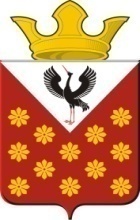 Российская  ФедерацияСвердловская областьБайкаловский районПостановлениеглавы муниципального образованияКраснополянское сельское поселениеот 03 декабря  2018 года  № 183О внесении изменений в Положение о порядке формирования и использования жилых помещений маневренного фонда муниципального образования Краснополянское  сельское поселение, утвержденное   Постановлением Главы муниципального образования Краснополянское сельское поселение  от 21.08.2017  №136(в редакции от 08.02.2018 №26)	В соответствии с Жилищным кодексом Российской Федерации, Гражданским кодексом Российской Федерации, Федеральным законом от 06.10.2003 г. № 131-ФЗ «Об общих принципах организации местного самоуправления в Российской Федерации», Постановлением правительства Российской Федерации от 21.01.2006 № 25 «Об утверждении Правил пользования жилыми помещениями», руководствуясь ст. 26 Устава Краснополянского сельского поселения, постановляю:	1. Внести изменения в Положение о порядке формирования и использования жилых помещений маневренного фонда муниципального образования Краснополянское  сельское поселение, утвержденное Постановлением Главы муниципального образования Краснополянское сельское поселение  от 21.08.2017 №136  (в редакции от 08.02.2018 №26).              2.  Приложение №2  изложить в следующей редакции (прилагается)  	   3. Контроль за исполнением настоящего постановления оставляю за  собой.Глава Краснополянского сельского поселения                                              Л.А. ФедотоваПриложение №1к Постановлению Главы МО Краснополянское сельское поселениеот 03.12.2018 № 183Маневренный фондКраснополянского сельского поселения	1.  Свердловская область, Байкаловский район,  с. Чурманское, ул. Первомайская, д. 32,         кв. 1 – 46,4 кв.м.	2.  Свердловская область, Байкаловский район, с. Чурманское, ул. Первомайская, д. 32, кв. 2 – 46,4 кв.м.	3.    Свердловская область, Байкаловский район, с. Чурманское, ул. Школьная, д. 9, кв. 9 –35,8 кв.м.	4.   Свердловская область, Байкаловский район, д. Малая Менщикова, ул. Техническая, д.1а – 39,2 кв.м.	5. Свердловская область Байкаловский район, с. Шадринка, ул. им. Н.И. Лаптева, д.32 кв. 2.  